Name of Journal: World Journal of GastroenterologyESPS Manuscript NO: 31647Manuscript Type: ORIGINAL ARTICLEClinical Trials StudyComparative study of ROR2 and WNT5a expression in squamous/adenosquamous carcinoma and adenocarcinoma of the gallbladderWu Z et al. ROR2 and WNT5a in different carcinomas of the gallbladderZheng-Chun Wu, Li Xiong, Ling-Xiang Wang, Xiong-Ying Miao, Zi-Ru Liu, Dai-Qiang Li, Qiong Zou, Kui-Jie Liu, Hua Zhao, Zhu-Lin YangZheng-Chun Wu, Li Xiong, Ling-Xiang Wang, Xiong-Ying Miao, Zi-Ru Liu, Kui-Jie Liu, Hua Zhao, Zhu-Lin Yang, General Surgery Department, Second Xiangya Hospital, Central South University, Changsha 410011, Hunan Province, ChinaZheng-Chun Wu, Li Xiong, Ling-Xiang Wang, Xiong-Ying Miao, Zi-Ru Liu, Kui-Jie Liu, Hua Zhao, Zhu-Lin Yang, Research Laboratory of Hepatobiliary Diseases, Second Xiangya Hospital, Central South University, Changsha 410011, Hunan Province, ChinaDai-Qiang Li, Department of Pathology, Second Xiangya Hospital, Central South University, Changsha 410011, Hunan Province, ChinaQiong Zou, Department of Pathology, Third Xiangya Hospital, Central South University, Changsha 410013, Hunan Province, ChinaAuthor contributions: Wu ZC, Xiong L and Wang LX carried out studies and wrote the paper; Yang ZL designed the study and revised the paper; Yang ZL, Liu ZR and Liu KJ performed the statistical analysis; Miao XY and Zhao H conceived of the study and participated in the design and coordination; Li DQ and Zou Q collected specimens and experimental materials; Wu ZC and Xiong L contributed equally to this work.Supported by the National Natural Science Foundation of China, No. 81372628 and No. 81402536; the Changsha Science and Technology Plan, No. K1205018-31.Institutional review board statement: This study was approved by the Institutional Review Board of Second Xiangya Hospital, Central South University.Clinical trial registration statement: This registration policy applies to prospective, randomized, controlled trials only.Informed consent statement: This study is exempt from informed consent since it is a retrospective study and the data collection and analysis were carried out without disclosing patients’ identities.Conflict-of-interest statement: All authors declare that there are no commercial, personal or any other potential conflicting interests related to the submitted manuscript.Data sharing statement: No additional data are available.Open-Access: This article is open-access and was selected by an in-house editor and fully peer-reviewed by external reviewers. It is distributed in accordance with the Creative Commons Attribution Non-Commercial (CC BY-NC 4.0) license, which permits others to distribute, remix, adapt, build upon this work non-commercially, and license their derivative works on different terms, provided the original work is properly cited and the use is non-commercial. See: http://creativecommons.org/licenses/by-nc/4.0/Manuscript source: Invited manuscriptCorrespondence to: Dr. Zhu-Lin Yang, Research Laboratory of Hepatobiliary Diseases, Second Xiangya Hospital, Central South University, 139 Middle Renmin Rd., Changsha 410011, Hunan Province, China. 4896142@qq.comTelephone: +86-731-88187376Fax: +86-731-84898168Received: November 29, 2016Peer-review started: November 30, 2016First decision: December 28, 2016Revised: February 1, 2017Accepted: March 2, 2017Article in press:Published online:AbstractAIMTo investigate the expression and clinical pathological significance of ROR2 and WNT5a in gallbladder squamous/adenosquamous carcinoma (SC/ASC) and adenocarcinomas (AC). METHODSEnVision immunohistochemistry was used to stain for ROR2 and WNT5a in 46 SC/ASC patients and 80 AC patients. Poorly differentiated adenocarcinomas among AC patients aged > 45 years were significantly more frequent compared with SC/ASC patients, while tumors with a maximal diameter > 3 cm in the SC/ASC group were significantly more frequent compared with the AC group. Positive ROR2 and WNT5a expression was significantly lower in SC/ASC or AC with a maximal mass diameter less than or equal to 3 cm, a TNM stage of I+II, no lymph node metastasis, no surrounding invasion, and radical resection than in patients with a maximal mass diameter > 3 cm, TNM stage IV, lymph node metastasis, surrounding invasion, and no resection. Positive ROR2 expression in patients with highly differentiated SC/ASC was significantly lower than in patients with poorly differentiated SC/ASC. RESULTSPositive ROR2 and WNT5a expression levels in highly differentiated AC were significantly lower than in poorly differentiated AC. Kaplan-Meier survival analysis showed differentiation degree, maximal mass diameter, TNM stage, lymph node metastasis, surrounding invasion, surgical procedure and the ROR2 and WNT5a expression levels were closely related to average survival of SC/ASC or AC. The survival of SC/ASC or AC patients with positive expression of ROR2 and WNT5a was significantly shorter than that of patients with negative expression results. Cox multivariate analysis revealed that poor differentiation, a maximal diameter of the mass greater than or equal to 3 cm, TNM stage III or IV, lymph node metastasis, surrounding invasion, unresected surgery and positive ROR2 or WNT5a expression in the SC/ASC or AC patients were negatively correlated with the postoperative survival rate and positively correlated with mortality, which are risk factors and independent prognostic predictors. CONCLUSIONS C/ASC or AC patients with positive ROR2 or WNT5a expression generally have a poor prognosis.Key words: Gallbladder squamous carcinoma; Gallbladder adenosquamous carcinoma; Gallbladder adenocarcinoma; ROR2; WNT5a; Immunohistochemistry© The Author(s) 2017. Published by Baishideng Publishing Group Inc. All rights reserved.Core tip: Gallbladder carcinoma (GBC) is a highly aggressive malignancy of the biliary tract. However, biological markers for the diagnosis, prognosis, and targeted therapy of GBCs are still not clear. In this study, we investigated the clinicopathological significance of ROR2 and WNT5a in squamous/adenosquamous carcinoma (SC/ASC) and adenocarcinomas (AC) of the gallbladder. We found that positive ROR2 or WNT5a expression in both SC/ASC or AC patients were negatively correlated with postoperative survival rate and positively correlated with mortality. Elevated expression levels of ROR2 or WNT5a are associated with a higher risk of GBC and are independent prognostic predictors.Wu ZC, Xiong L, Wang LX, Miao XY, Liu ZR, Li DQ, Zou Q, Liu KJ, Zhao H, Yang ZL. Comparative study of ROR2 and WNT5a expression in squamous/adenosquamous carcinoma and adenocarcinoma of the gallbladder. World J Gastroenterol 2017; In pressINTRODUCTIONGallbladder carcinoma is rare, accounting for approximately 0.28% of the general surgery diseases treated within a given period of time. Gallbladder carcinomas mainly consist of adenocarcinomas (ACs), which accounts for more than 90% of gallbladder carcinomas. Gallbladder squamous carcinoma (SC) and adenosquamous carcinoma (ASC) are rare pathological subtypes of gallbladder carcinoma, with a combined incidence rate accounting for approximately 1.4%-10.4% of all gallbladder carcinomas[1]. Because of this low incidence, the clinicopathological characteristics and biological behavior of SC/ASC remain unclear. Few studies on this topic are available in the literature, and most of them consist of case reports or clinical case analyses[1-6]. In recent years, some studies have identified the following characteristics of SC/ASC[1]. No special symptoms are shown in the early stage, with the most common clinical manifestations being right upper abdominal pain and discomfort. Most cases are in the late stage at diagnosis, and the efficacy of surgery is therefore poor. Early diagnosis and radical surgery contributes to improvement of the prognosis[2]. The disease is likely to be initiated with squamous epithelium metaplasia in the gallbladder mucosa, followed by carcinogenesis on this basis, though some researchers believed that it occurs in the pluripotent basal cells in the gallbladder mucosa; a more in-depth study is awaited[3]. Carcinogenic factors may mainly be related to the long-term chronic irritation of inflammation and cholelithiasis. Some authors have also proposed that carcinogenesis may be related to the long-term effects of bacteria and chemical reactions in bile, forming carcinogens such as anthracene and methylcholanthrene[4]. A number of studies have found that compared with AC, SC/ASC shows stronger proliferation, higher malignancy and directly invades the surrounding tissues and organs much more readily, whereas it shows less frequent regional metastasis in the lymph nodes and other distant organs compared with AC. However, this finding is still controversial, with different perspectives being discussed[5]. Surgery is still the preferred treatment for SC/ASC, but the efficacy of surgery is largely dependent on clinical staging and the applied surgical methods. In addition, postoperative radiotherapy may have some effect[6]. Few or no fundamental systematic studies on the pathogenesis of SC/ASC have been reported in the literature, and most studies are focused on markers of pathological diagnosis, due to the extremely low incidence of SC/ASC and the difficulty of collecting a given number of cases.Receptor tyrosine kinase-like orphan receptor 2 (ROR2) belongs to the receptor tyrosine kinase (RTK) family. Many members of this kinase family play an important role in the process of morphogenesis and differentiation in mammals. ROR2 can act as a receptor for Wnt5a, leading to signal transduction through the JAK-STAT3 and Wnt/JNK signaling pathways[7,8]. Recent studies have found that the expression of ROR2 is closely related to the occurrence, progression, biological behavior and prognosis of a variety of malignant tumors, such as gastric cancer[9], colorectal cancer[10], liver cancer[11], breast cancer[12], esophageal squamous carcinoma[12] and medulloblastoma[13]. Further studies demonstrated that malignancies with a high expression level of ROR2 are typically poorly differentiated, of a high clinical stage, and prone to metastasis with strong invasiveness. ROR2 is considered to be an important biological indicator for assessing the prognosis of patients with malignant tumors, and a high expression level of ROR2 may suggest a poor prognosis.Wnt5a is a member of the Wnt family that has received major interest in recent years. The Wnt5a protein is involved in many physiological and pathological processes, such as embryonic development, inflammation, and tumor development. It plays an important role in polarity, orientation, deformation of the cell cytoskeleton and a variety of malignant processes in tumor cells. Abnormal expression of the Wnt5a protein can be observed in a variety of epithelial and mesenchymal tumors. Different experimental studies have arrived at opposite conclusions regarding whether Wnt5a is a carcinogen or a suppressor of tumor development. Wnt5a is down-regulated and plays a suppressor role in colorectal cancer[14], neuroblastoma[15] and leukemia[16]. Down-regulation of Wnt5a is positively correlated with the stage of a tumor and is an independent prognostic factor in the various tumor subtypes. In cutaneous melanoma[17], breast cancer cells[18], gastric cancer[19], non-small cell lung cancer[20], and prostate cancer[21], Wnt5a is over-expressed and affects the migration and invasiveness of the tumor, showing the characteristics of an oncogene.No study addressing the expression levels of ROR2 and Wnt5a in gallbladder SC/ASC and AC has been reported in the literature to date. In the present study, using the EnVision immunohistochemistry method, the expression levels of ROR2 and Wnt5a and their clinical pathological significance were investigated in tissues from 46 cases of gallbladder SC/ASC and 80 cases of gallbladder AC. Additionally, the clinicopathological characteristics of SC/ASC and AC and the differences in the expression of ROR2 and Wnt5a were compared.MATERIALS AND METHODSClinical and pathological dataSurgical resection specimens from a total of 46 cases of gallbladder SC/ASC were collected from January 1995 to December 2009, accounting for 4.34% of all gallbladder cancer cases recorded in the same period of time (46/1060). The specimen sources included 16 patients from the Second Xiangya Hospital of Central South University (16/370, 4.32%), 14 from Xiangya Hospital (18/325, 4.31%), 5 from the Third Xiangya Hospital (5/110, 4.55%), 4 from the Hunan Provincial Tumor Hospital (4/100, 4.00%), 5 from the Hunan Provincial People's Hospital (5/105, 4.76%), and 1 from each of the Central Hospital of Changde and the Central Hospital of Loudi (2/50, 4.00%). Among the 46 cases of SC/ASC, 19 patients were males (41.3%) and 27 patients were females (58.7%). These subjects showed an age range of 35-82 years, with a mean of 55.8 ± 9.6 years, including 3 patients ≤ 45 years of age (6.5%) and 43 patients > 45 years of age (93.5%). Their pathological types included 26 cases of SC (56.5%) and 20 cases of ASC (43.5%). The differentiation among the subjects (judged by the differentiation of SC) included 16 cases of highly differentiated SC (34.8%), 24 cases of moderately differentiated SC (52.2%), and 6 cases of poorly differentiated SC (13.0%). The maximal diameter of the mass was ≤ 3 cm in 20 cases (43.5%) and > 3 cm in 26 cases (56.5%). Gallbladder stones were found in 28 cases (60.9%); regional lymph node metastasis was confirmed through intraoperative and (or) pathologic examination in 29 cases (63.0%), and tumor invasion of the surrounding tissues and organs outside the gallbladder was intraoperatively observed in 30 cases (65.2%). The TNM staging included 5 cases in stage I (10.9%), 7 in stage II (15.2%), 17 in stage III (43.5%), and 14 in stage IV (30.4%). The applied surgical procedures comprised 14 cases of radical resection (30.4%), 18 cases of palliative resection (39.1%) and 14 cases of biopsy alone with no tumor excision (30.4%).Additionally, surgical specimens from 80 cases of gallbladder AC were collected from the Second Xiangya Hospital and the Central Hospital of Loudi from January 2000 to December 2009 for a comparative analysis. Among the 80 cases of AC, 26 patients were males (32.5%) and 54 patients were females (67.5%). The ages of the subjects ranged from 33-80 years, with a mean of 53.8 ± 9.9 years, including 16 subjects of ≤ 45 years (20.0%) and 64 subjects of > 45 years (80.0%). The differentiation among this group included 27 cases of highly differentiated carcinoma (33.8%), 25 cases of moderately differentiated carcinoma (33.1%), and 28 cases of poorly differentiated carcinoma (35.0%). The maximal diameter of the mass was ≤ 3 cm in 50 cases (62.5%) and > 3 cm in 30 cases (37.5%). Gallbladder stones were found in 38 cases (47.5%); regional lymph node metastasis was confirmed through intraoperative and (or) pathologic examination in 50 cases (62.5%); and tumor invasion of surrounding tissues and organs outside the gallbladder was intraoperatively observed in 49 cases (61.3%). The TNM staging included 8 cases in stage I (10%), 13 in stage II (16.3%), 38 in stage III (47.5%), and 21 in stage IV (26.3%). The applied surgical procedures comprised 26 cases of radical resection (32.5%), 28 cases of palliative resection (35.0%) and 26 cases of biopsy only with no tumor excision (32.5%). Through mail or telephone interviews, follow-up information was obtained for the 46 cases of SC/ASC and the 80 cases of AC patients, over a follow-up period of 2 years. Among the 46 SC/ASC patients, postoperative survival was ≥ 1 year in 13 cases (4 patients survived over 2 years) and < 1 year in 33 cases, with an average survival time of 10.07 ± 0.78 mo. Among the 80 AC patients, postoperative survival was ≥1 year in 23 cases (9 patients survived over 2 years) and < 1 year in 57 cases, with an average survival time of 10.34 ± 0.63 mo. The above gallbladder SC/ASC and AC surgical resection specimens were fixed in 4% formalin for 24 h to prepare conventional paraffin-embedded sections, at a slice thickness of 4 µm.Main reagentsRabbit anti-human ROR2 and WNT5a polyclonal antibodies were purchased from Abgent Company (California, United States). The EnVisionTM Detection Kit was obtained from Dao Laboratories (Carpinteria, CA, United States). MethodsThe EnVision immunohistochemical method was applied for ROR2 and WNT5a staining, in strict accordance with the operation manual for the reagents. The main procedures were as follows: the slices were dewaxed and washed → treated with 3% H2O2 in methanol for 10 min → treated with trypsin for 15 min → treated with the primary antibody added dropwise, with incubation at 37 °C for 60 min → treated with solution A added dropwise, with incubation at 37 °C for 30 min → developed with the chromogenic regent for 15 min → lightly stained with hematoxylin for 1 min → dehydrated and transparentized, followed by mounting with neutral resin. Brown particles in the cytoplasm indicated ROR2- and WNT5a-positive cells. The rate of positive cells was observed by examining 400 tumor cells in 10 random fields of a section under a microscope at a high magnification. A patient showing an average rate of positive cells ≥ 25% was considered a positive case, while an average rate < 25% was considered a negative case[22-24]. A positive section provided by Beijing Zhongshan Biotechnology Corp. was used as the positive control, while replacement of the primary antibody with 5% fetal bovine serum was employed as the negative control.Statistical analysisAll of the experimental data were input into the SPSS13.0 statistical software package. The relationships between the expression of ROR2 and WNT5a and the histological and clinical factors were investigated with the 2 test or Fisher's exact test. The Kaplan-Meier method was applied for univariate survival analysis and log-rank testing. The Cox proportional risk model was utilized to perform multivariate analysis and to determine the 95%CI with the normal approximation test (Wald's test). A probability level of P < 0.05 was considered significant.RESULTSComparison of the clinicopathological characteristics of gallbladder SC/ASC and AC with the expression of ROR2 and WNT5aAs shown in Table 1, the proportion of poorly differentiated adenocarcinomas among the AC patients aged > 45 years was significantly higher than among the SC/ASC patients (P < 0.05), while the proportion of tumors with a maximal diameter > 3 cm among the patients in the SC/ASC group was significantly higher than in the AC group (P < 0.05). The sex, existence of gallstones, TNM stage, occurrence of lymph node metastasis, invasion of the surrounding tissues and organs, applied surgical procedure, and the average survival of the SC/ASC patients showed no significant difference compared with the AC patients (P > 0.05). The Brain-derived neurotrophic factor (BDNF) and bone morphogenetic protein receptor type 1A (BBMPR1A) immunohistochemical reaction products were mainly located in the cytoplasm, with occasional nuclear staining being observed (Figures 1 and 2). Among the 46 cases of SC/ASC, ROR2 and WNT5a were positively expressed in 26 cases (56.5%) and 29 cases (63.0%), respectively (judged by positive expression of SC, while a case showing positive expression of AC and negative expression of SC was considered to exhibit negative expression). Among the 80 AC cases, ROR2 and WNT5a were positively expressed in 51 (63.8%) and 49 (61.3%) cases. The positive expression rates of ROR2 and WNT5a among the SC/ASC patients showed no significant difference compared with the AC patients (P > 0.05).Relationship of ROR2 and WNT5a expression with the clinicopathological characteristics of gallbladder SC/ASCThe positive expression rates of ROR2 and WNT5a in the patients showing a maximal diameter of the mass ≤ 3 cm, a TNM stage of I+II, no lymph node metastasis, no invasion in the surrounding tissues and organs, and radical resection were significantly lower than in the patients with a maximal diameter of the mass > 3 cm, a TNM stage of IV, lymph node metastasis, invasion in the surrounding tissues and organs, and no resection (P < 0.05 or P < 0.01). The positive expression rate of WNT5a in the patients with highly differentiated SC/ASC was significantly lower than in the patients with poorly differentiated SC/ASC (P < 0.05). The expression of ROR2 and WNT5a was not significantly related to the sex, age, pathological type, or existence of gallstones among the patients (P > 0.05). The detailed data are shown in Table 2.Relationship of ROR2 and WNT5a expression with the clinicopathological characteristics of gallbladder ACThe positive expression rates of ROR2 and WNT5a in the patients with high differentiation, a maximal diameter of the mass ≤ 3 cm, a TNM stage of I+II, no lymph node metastasis, no invasion in the surrounding tissues and organs, and radical resection were significantly lower than in the patients with low differentiation, a maximal diameter of the mass > 3 cm, a TNM stage of IV, lymph node metastasis, invasion in the surrounding tissues and organs, and no resection (P < 0.05 or P < 0.01). The expression of ROR2 and WNT5a was not significantly related to the sex, age, or existence of gallstones in the AC patients (P > 0.05). The detailed data are shown in Table 3.Relationship of the clinicopathological parameters and WNT5a ROR2 expression with the average survival of SC/ASC patientsThrough mail or telephone interviews, follow-up information was obtained for 46 of the SC/ASC patients, over a follow-up period of 2 years. The 2-year survivors were included in the statistical analysis as censored cases. Among the 46 SC/ASC patients, postoperative survival was ≥1 year in 13 cases (4 patients survived for over 2 years) and < 1 year in 33 cases, with an average survival time of 10.07 ± 0.78 mo. The results of the Kaplan-Meier survival analysis showed that the degree of differentiation, maximal diameter of the mass, TNM stage, lymph node metastasis, invasion of the surrounding tissues, and applied surgical procedure were closely related to the average survival of the patients with gallbladder SC/ASC (P < 0.05 or P < 0.01). The survival of the patients with positive expression of ROR2 and WNT5a was significantly shorter compared with the patients with negative expression (P = 0.000, P = 0.001), as shown in Table 4 and in the survival curves in Figure 3. The Cox multivariate analysis showed that poor differentiation, a maximal diameter of the mass ≥ 3 cm, a TNM stage of III or IV, the occurrence of lymph node metastasis, invasion of the surrounding tissues and organs, and unresected surgery were negatively correlated with the postoperative survival rate and positively correlated with mortality, which are risk factors and independent prognostic predictors. Positive expression of ROR2 or WNT5a was negatively correlated with the postoperative survival rate and positively correlated with mortality, which are the risk factors and independent prognostic predictors (Table 5).Relationship of the clinicopathological parameters and WNT5a ROR2 expression with the average survival of AC patientsThrough mail or telephone interviews, follow-up information was obtained for 80 of the SC/ASC patients, over a follow-up period of 2 years. The 2-year survivors were included in the statistical analysis as censored cases. Among the 80 AC patients, postoperative survival was ≥ 1 year in 23 cases (9 patients survived for over 2 years) and < 1 year in 57 cases, with an average survival time of 10.34 ± 0.63 mo. The results of the Kaplan-Meier survival analysis showed that the degree of differentiation, maximal diameter of the mass, TNM stage, lymph node metastasis, invasion of the surrounding tissues, and applied surgical procedure, were closely related to the average survival of the patients with gallbladder AC (P = 0.000). The survival of the patients with positive expression of ROR2 and WNT5a was significantly shorter compared with the patients with negative expression (P = 0.000), as shown in Table 6 and in the survival curves in Figure 4. The Cox multivariate analysis showed that poor differentiation, a maximal diameter of the mass ≥ 3 cm, a TNM stage of III or IV, the occurrence of lymph node metastasis, the invasion of the surrounding tissues and organs, and unresected surgery were negatively correlated with the postoperative survival rate and positively correlated with mortality, which are risk factors and independent prognostic predictors. The positive expression of ROR2 or WNT5a was negatively correlated with the postoperative survival rate and positively correlated with mortality, which are risk factors and independent prognostic predictors (Table 7).DISCUSSIONGallbladder cancer is not common in the digestive system, and AC accounts for more than 85% of all gallbladder cancers. Most ACs are highly or moderately differentiated, with few poorly differentiated cases being observed[22]. SC and ASC are rare subtypes of gallbladder cancer, showing a combined incidence rate of approximately 1.4%-10.4% among all gallbladder cancers. Of the 1,060 cases of gallbladder cancer examined in this study, 46 (4.34%) were SC/ASC, which is consistent with the data reported in most of the literature[1,2]. SC/ASC shares similar clinical manifestations with AC, including an insidious onset and lack of specific clinical manifestations in the early stage, or only symptoms of chronic cholecystitis; hence, early diagnosis is very difficult. If a patient experiences persistent upper abdominal pain, mass, and jaundice, the disease has progressed to the late stage, with abnormal results being obtained in various examinations[1-6,22]. The data evaluated in this study showed that 73.8% the SC/ASC cases were in TNM stage III or IV, similar to the percentage for AC (73.8%). According to most of the available literature, the proliferation of SC is stronger than that of AC, associated with high malignancy. The prognosis of SC/ASC is poor compared with AC, but its metastasis potential is low. Therefore, most gallbladder SCs manifest as a giant lump and are prone to direct invasion of the surrounding organs, with little metastasis being observed in the lymph nodes and distant organs[1-6,25]. The data from this study showed that the proportion of SC/ASC cases displaying a maximal diameter of the mass > 3 cm (56.5%) was significantly higher compared with the AC cases (37.5%), while the incidence of lymph node metastasis and invasion of the surrounding tissues and organs was not significantly different between these groups. The prognosis of gallbladder SC/ASC and AC was very poor. All of the patients of TNM stage of III or above died within 2.5 years after surgery, with 5-year survival rates of less than 4% being observed, while the 5-year survival of the patients presenting TNM stage I was higher than 60%. Therefore, early diagnosis is particularly important. The data from this study showed that the average postoperative survival of the SC/ASC patients was 10.07 ± 0.78 mo, similar to that of the AC patients (10.34 ± 0.63 mo). Only 4 SC/ASC patients and 9 AC patients in TNM stage I+II survived for over 2 years, demonstrating the poor prognosis of both SC/ASC and AC. Similar to AC, the main treatment for SC/ASC is surgery, but the rate of radical resection is low[1-6,25]. In this study, the radical resection rate among the 46 SC/ASC cases was 30.4%, similar to that for AC (32.5%). The survival time of the patients in the radical resection group was significantly longer than in the palliative resection group and the no resection group; therefore, extended radical surgery may improve the prognosis of the patients. SC/ASC and AC are not sensitive to chemotherapy, but radiation therapy may have an effect on SC/ASC patients, as reported in the literature, though determination of the specific outcome awaits further observations and the accumulation of relevant data[1-6]. In summary, the results of this study suggest that the clinical manifestations, biological behavior, treatment and postoperative prognosis of SC/ASC are similar to those of AC, with no obvious differences being observed.The ROR family of receptors belongs to a class of orphan receptors among the receptor tyrosine kinases, which are highly evolutionarily conserved. In mammals, the ROR family consists of two structurally related proteins, RROR1 and ROR2. ROR2 plays an important role in the development of the nervous system and limbs. It has been reported that ROR2 can bind to Wnt5a, CKI and other factors involved in the regulation of canonical and non-canonical Wnt signaling pathways, but the relationship between ROR2 and tumor cell migration remains unclear[24]. The structure of the ROR2 protein includes three important domains: a cytoplasmic domain, a transmembrane domain and an extracellular domain[25]; it has also been shown that ROR2 exhibits a Wnt receptor domain-like structure[26]. Binding of ROR2 with Wnt5a can trigger signaling pathway mediated by ROR2, and the Wnt5a protein may have an antagonistic effect on the canonical Wnt signaling pathway via this pathway. However, when the receptors of Frizzled4 and LRPS are expressed on the cell surface, the effect of Wnt5a and ROR2 binding is significantly reduced or lost, and the difference in the degree of binding can reflect the activation of the canonical Wnt signal transduction pathway. The functions of ROR2 and Wnt5a suggest that Wnt5a may play different roles in different tumors. To date, only a few studies examining ROR2 in relation to the occurrence and development of human tumors have been reported. As mentioned above, expression of ROR2 is closely associated with the biological behavior as well as the clinical manifestations of various malignant tumors, including digestive tract cancer[9-11,12],breast cancer[11],and medulloblastoma[13]. Further studies suggested that high expression of ROR2 are often founded in poorly differentiated malignancies in a late clinical stage with strong invasiveness, which is consistent with our results. Therefore, ROR2 is a significant potential biological marker for evaluating the prognosis of the patients with malignant tumors, and high expression of ROR2 may suggest a poor prognosis.The Wnt5a gene is located on chromosome 3p14.2-p21.1 and encodes a growth factor rich in cysteine, which is involved in signaling transduction between cells during the growth and differentiation of cells[27,28]. Wnt5a can activate both the canonical Wnt/-catenin pathway and the non-canonical Wnt/Ca2+ pathway. Additionally, the Wnt/Ca2+ pathway can interact with the canonical Wnt pathway to play roles in cell differentiation, maturation and tumor development[22,23]. The main biological function of Wnt5a is related to the development and maturation of normal tissues and organs. Wnt5a is closely associated with a variety of malignant tumors, but the existing reports indicate that the biological effects of Wnt5a are not consistent in different malignancies. Thus, there is significant disagreement in the understanding of the roles of Wnt5a, and some studies have suggested that Wnt5a presents the characteristics of an oncogene. The existing evidence indicates that sustained expression or over-expression of Wnt5a plays an important role in the onset of cancer, through affecting the proliferation, differentiation, invasion and metastasis of tumor cells. For example, Wnt5a is over-expressed and influences the migration and invasion of tumors in cutaneous melanoma[17], breast cancer cells[18], gastric cancer[19], non-small cell lung cancer[20], and prostate cancer[21], exhibiting the characteristics of an oncogene. Further studies revealed that malignant tumors exhibiting high expression of Wnt5a are often poorly differentiated, in a late clinical stage, and prone to metastasis with strong invasiveness. Wnt5a is considered to be an important biological indicator for assessing the prognosis of patients with malignant tumors, and high expression of Wnt5a suggests a poor prognosis. Wnt5a may display the characteristics of a tumor suppressor gene. It can act as a tumor suppressor to partially reduce or delay the occurrence and metastasis of a malignant tumor. Iozzo et al. found that Wnt5a was up-regulated in most malignant tumors but was down-regulated in pancreatic cancer, indicating that the roles of Wnt5a in tumors are not fully consistent[24]. Liang et al[25] observed that a lack of Wnt5a readily led to the occurrence of human hematopoietic malignancies and that Wnt5a could act as a tumor suppressor to inhibit the proliferation of B cells and tumorigenesis; therefore, Wnt5a is a potential therapeutic target for human acute lymphoblastic leukemia and myeloid leukemia. In addition, Wnt5a plays the role of suppressor in colorectal cancer[14], neuroblastoma[15] and leukemia[16], where its expression is down-regulated. Thus, considerable controversy remains regarding the biological role of Wnt5a in different tumors. No study addressing the expression levels of ROR2 and Wnt5a in gallbladder SC/ASC and AC tissues has previously been reported in the literature. The results of the present study showed that the positive expression rates of ROR2 and WNT5a were not significantly different between SC/ASC and AC tissues (P > 0.05). While the positive expression rates of Wnt were not significantly different between highly differentiated SC/AS and poorly differentiated SC/AS (P > 0.05), the positive expression rates of ROR2 and WNT5a in the SC/ASC or AC patients with high differentiation, a maximal diameter of the mass ≤ 3 cm, a TNM stage of I+II, no lymph node metastasis, no invasion in the surrounding tissues and organs, and radical resection were significantly lower than in the patients with a maximal diameter of the mass > 3 cm, a TNM stage of IV, lymph node metastasis, invasion in the surrounding tissues and organs, and no resection (P < 0.05 or P < 0.01). The results of the Kaplan-Meier survival analysis showed that the degree of differentiation, maximal diameter of the mass, TNM stage, lymph node metastasis, invasion of the surrounding tissues, and applied surgical procedure were closely related to the average survival of the patients with gallbladder SC/ASC or AC (P < 0.05 or P < 0.01). The survival of the patients presenting positive expression of ROR2 and WNT5a was significantly shorter compared with the patients presenting negative expression results (P < 0.01). Cox multivariate analysis revealed that poor differentiation, a maximal diameter of the mass ≥ 3 cm, a TNM stage of III or IV, the occurrence of lymph node metastasis, invasion of the surrounding tissues and organs, and unresected surgery were negatively correlated with the postoperative survival rate of the patients and positively correlated with mortality, which are risk factors and independent prognostic predictors. Our experimental results are consistent with reported findings regarding the expression levels of ROR2 and Wnt5a in other epithelial malignancies from researchers from other countries, suggesting that ROR2 and Wnt5a play an important role in the occurrence, progression, biological behavior and prognosis of gallbladder SC/ASC and AC. Gallbladder SC/ASC and AC cases showing high expression of ROR2 and Wnt5a are highly malignant, exhibit rapid progression, and are prone to regional lymph node metastasis with strong invasiveness. Thus, ROR2 and Wnt5a are both important biological markers reflecting in the prognosis of patients with gallbladder SC/ASC and AC. Considering the findings presented in the relevant literature, detection of the expression levels of ROR2 and (or) Wnt5a in benign gallbladder lesions may have important clinical pathological significance in the prevention and early diagnosis of gallbladder cancer. Further research on this topic is awaited.COMMENTSBackgroundGallbladder carcinoma is the most common and aggressive type of carcinoma among the biliary tree cancers. Early diagnosis and radical surgery contribute improved prognosis of gallbladder carcinomas. The diagnosis of gallbladder carcinoma (GBC) mainly depends on non-invasive auxiliary imaging and invasive examination such as laparoscopy and biopsy. However, ideal biological markers for the diagnosis, prognosis, and targeted therapy of GBCs have not been established. In this study, we detected the expression levels of ROR2 and WNT5a in surgical resection specimens from a total of 46 cases of gallbladder squamous/adenosquamous carcinoma (SC/ASC) and 80 cases of gallbladder adenocarcinomas (AC). This results showed that ROR2 and WNT5a expression are negatively correlated with postoperative survival rate and positively correlated with mortality.Research frontiersTumor markers have had an increasing significance in the diagnosis and evaluation of GBC. Previous studies found that CA242, CA15-3, CA19-9, and CA125 are fairly good markers for discriminating patients of carcinoma of the gallbladder from cholelithiasis. Combined CA242 and CA125 detection achieved the best sensitivity and specificity. Serum markers seem to be less sensitive when used individually in carcinomas of the gallbladder but may prove useful in combination. However, the ideal biological markers for the diagnosis, prognosis, and targeted therapy of GBCs have not been established.Innovations and breakthroughsThis is the first report investigating ROR2 and WNT5a expression in clinical samples from two different types of gallbladder cancer (SC/ASC and AC) using the EnVision immunohistochemical staining technique and reveals their correlation with clinicopathologic characteristics in both types of gallbladder cancer.ApplicationsThe expression and clinicopathological significance of ROR2 and Wnt5a could be applied to the prevention and early diagnosis of gallbladder cancer in benign gallbladder lesions. The combined detection of ROR2 and WNT5a as biological markers might increase sensitivity for the diagnosis and prognosis of GBC.TerminologySC/ASC and AC are two major types of gallbladder cancer with slightly different clinicopathologic characteristics. Squamous carcinoma shows slight differences from adenocarcinoma gallbladder cancer with an advanced T stage but less common nodal involvement and distant metastasis (Kalayarasan et al, Am J Surg 2013; 206: 380-385).Peer-reviewThe paper is significant hence it studies a rare type of tumor.REFERENCES1 Kim WS, Jang KT, Choi DW, Choi SH, Heo JS, You DD, Lee HG. Clinicopathologic analysis of adenosquamous/squamous cell carcinoma of the gallbladder. J Surg Oncol 2011; 103: 239-242 [PMID: 21337551 DOI: 10.1002/jso.21813]2 Chan KM, Yu MC, Lee WC, Jan YY, Chen MF. Adenosquamous/squamous cell carcinoma of the gallbladder. J Surg Oncol 2007; 95: 129-134 [PMID: 17262729 DOI: 10.1002/jso.20576]3 Mingoli A, Brachini G, Petroni R, Antoniozzi A, Cavaliere F, Simonelli L, Chirletti P, Modini C. Squamous and adenosquamous cell carcinomas of the gallbladder. J Exp Clin Cancer Res 2005; 24: 143-150 [PMID: 15943044]4 Kondo M, Dono K, Sakon M, Shimizu J, Nagano H, Nakamori S, Umeshita K, Wakasa K, Monden M. Adenosquamous carcinoma of the gallbladder. Hepatogastroenterology 2002; 49: 1230-1234 [PMID: 12239911]5 Oohashi Y, Shirai Y, Wakai T, Nagakura S, Watanabe H, Hatakeyama K. Adenosquamous carcinoma of the gallbladder warrants resection only if curative resection is feasible. Cancer 2002; 94: 3000-3005 [PMID: 12115390 DOI: 10.1002/cncr.10578]6 Nishihara K, Nagai E, Izumi Y, Yamaguchi K, Tsuneyoshi M. Adenosquamous carcinoma of the gallbladder: a clinicopathological, immunohistochemical and flow-cytometric study of twenty cases. Jpn J Cancer Res 1994; 85: 389-399 [PMID: 7911122 DOI: 10.1111/j.1349-7006.1994.tb02372.x]7 Garcea G, Neal CP, Pattenden CJ, Steward WP, Berry DP. Molecular prognostic markers in pancreatic cancer: a systematic review. Eur J Cancer 2005; 41: 2213-2236 [PMID: 16146690 DOI: 10.1016/j.ejca.2005.04.044]8 Miller JR. The Wnts. Genome Biol 2001; 3: 3001 [DOI: 10.1186/gb-2001-3-1-reviews3001]9 Kubo T, Kuroda Y, Shimizu H, Kokubu A, Okada N, Hosoda F, Arai Y, Nakamura Y, Taniguchi H, Yanagihara K, Imoto I, Inazawa J, Hirohashi S, Shibata T. Resequencing and copy number analysis of the human tyrosine kinase gene family in poorly differentiated gastric cancer. Carcinogenesis 2009; 30: 1857-1864 [PMID: 19734198 DOI: 10.1093/carcin/bgp206]10 Lara E, Calvanese V, Huidobro C, Fernández AF, Moncada-Pazos A, Obaya AJ, Aguilera O, González-Sancho JM, Sánchez L, Astudillo A, Muñoz A, López-Otín C, Esteller M, Fraga MF. Epigenetic repression of ROR2 has a Wnt-mediated, pro-tumourigenic role in colon cancer. Mol Cancer 2010; 9: 170 [PMID: 20591152 DOI: 10.1186/1476-4598-9-170]11 Liu S, Gong J, Morishita A, Nomura T, Miyoshi H, Tani J, Kato K, Yoneyama H, Deguchi A, Mori H, Mimura S, Nomura K, Himoto T, Deguchi K, Okano K, Izuishi K, Suzuki Y, Kushida Y, Haba R, Iwama H, Masaki T. Use of protein array technology to investigate receptor tyrosine kinases activated in hepatocellular carcinoma. Exp Ther Med 2011; 2: 399-403 [PMID: 22977516 DOI: 10.3892/etm.2011.215]12 Li L, Ying J, Tong X, Zhong L, Su X, Xiang T, Shu X, Rong R, Xiong L, Li H, Chan AT, Ambinder RF, Guo Y, Tao Q. Epigenetic identification of receptor tyrosine kinase-like orphan receptor 2 as a functional tumor suppressor inhibiting β-catenin and AKT signaling but frequently methylated in common carcinomas. Cell Mol Life Sci 2014; 71: 2179-2192 [PMID: 24158497 DOI: 10.1007/s00018-013-1485-z]13 Lee SE, Lim SD, Kang SY, Suh SB, Suh YL. Prognostic significance of Ror2 and Wnt5a expression in medulloblastoma. Brain Pathol 2013; 23: 445-453 [PMID: 23278988 DOI: 10.1111/bpa.12017]14 Ying J, Li H, Yu J, Ng KM, Poon FF, Wong SC, Chan AT, Sung JJ, Tao Q. WNT5A exhibits tumor-suppressive activity through antagonizing the Wnt/beta-catenin signaling, and is frequently methylated in colorectal cancer. Clin Cancer Res 2008; 14: 55-61 [PMID: 18172252 DOI: 10.1158/1078-0432.ccr-07-1644]15 Blanc E, Roux GL, Bénard J, Raguénez G. Low expression of Wnt-5a gene is associated with high-risk neuroblastoma. Oncogene 2005; 24: 1277-1283 [PMID: 15592517 DOI: 10.1038/sj.onc.1208255]16 Roman-Gomez J, Jimenez-Velasco A, Cordeu L, Vilas-Zornoza A, San Jose-Eneriz E, Garate L, Castillejo JA, Martin V, Prosper F, Heiniger A, Torres A, Agirre X. WNT5A, a putative tumour suppressor of lymphoid malignancies, is inactivated by aberrant methylation in acute lymphoblastic leukaemia. Eur J Cancer 2007; 43: 2736-2746 [PMID: 18032022 DOI: 10.1016/j.ejca.2007.10.004]17 Dissanayake SK, Wade M, Johnson CE, O'Connell MP, Leotlela PD, French AD, Shah KV, Hewitt KJ, Rosenthal DT, Indig FE, Jiang Y, Nickoloff BJ, Taub DD, Trent JM, Moon RT, Bittner M, Weeraratna AT. The Wnt5A/protein kinase C pathway mediates motility in melanoma cells via the inhibition of metastasis suppressors and initiation of an epithelial to mesenchymal transition. J Biol Chem 2007; 282: 17259-17271 [PMID: 17426020 DOI: 10.1074/jbc.M700075200]18 Pukrop T, Klemm F, Hagemann T, Gradl D, Schulz M, Siemes S, Trümper L, Binder C. Wnt 5a signaling is critical for macrophage-induced invasion of breast cancer cell lines. Proc Natl Acad Sci U S A 2006; 103: 5454-5459 [PMID: 16569699 DOI: 10.1073/pnas.0509703103]19 Kurayoshi M, Oue N, Yamamoto H, Kishida M, Inoue A, Asahara T, Yasui W, Kikuchi A. Expression of Wnt-5a is correlated with aggressiveness of gastric cancer by stimulating cell migration and invasion. Cancer Res 2006; 66: 10439-10448 [PMID: 17079465 DOI: 10.1158/0008-5472.can-06-2359]20 Huang CL, Liu D, Nakano J, Ishikawa S, Kontani K, Yokomise H, Ueno M. Wnt5a expression is associated with the tumor proliferation and the stromal vascular endothelial growth factor--an expression in non-small-cell lung cancer. J Clin Oncol 2005; 23: 8765-8773 [PMID: 16314637 DOI: 10.1200/jco.2005.02.2871]21 Yamamoto H, Oue N, Sato A, Hasegawa Y, Yamamoto H, Matsubara A, Yasui W, Kikuchi A. Wnt5a signaling is involved in the aggressiveness of prostate cancer and expression of metalloproteinase. Oncogene 2010; 29: 2036-2046 [PMID: 20101234 DOI: 10.1038/onc.2009.496]22 Kühl M. The WNT/calcium pathway: biochemical mediators, tools and future requirements. Front Biosci 2004; 9: 967-974 [PMID: 14766423 DOI: 10.2741/1307]23 Prieve MG, Moon RT. Stromelysin-1 and mesothelin are differentially regulated by Wnt-5a and Wnt-1 in C57mg mouse mammary epithelial cells. BMC Dev Biol 2003; 3: 2 [PMID: 12697065]24 Iozzo RV, Eichstetter I, Danielson KG. Aberrant expression of the growth factor Wnt-5A in human malignancy. Cancer Res 1995; 55: 3495-3499 [PMID: 7627953]25 Liang H, Chen Q, Coles AH, Anderson SJ, Pihan G, Bradley A, Gerstein R, Jurecic R, Jones SN. Wnt5a inhibits B cell proliferation and functions as a tumor suppressor in hematopoietic tissue. Cancer Cell 2003; 4: 349-360 [PMID: 14667502 DOI: 10.1016/S1535-6108(03)00268-X]26 Oishi I, Suzuki H, Onishi N, Takada R, Kani S, Ohkawara B, Koshida I, Suzuki K, Yamada G, Schwabe GC, Mundlos S, Shibuya H, Takada S, Minami Y. The receptor tyrosine kinase Ror2 is involved in non-canonical Wnt5a/JNK signalling pathway. Genes Cells 2003; 8: 645-654 [PMID: 12839624 DOI: 10.1046/j.1365-2443.2003.00662.x]27 Clark CC, Cohen I, Eichstetter I, Cannizzaro LA, McPherson JD, Wasmuth JJ, Iozzo RV. Molecular cloning of the human proto-oncogene Wnt-5A and mapping of the gene (WNT5A) to chromosome 3p14-p21. Genomics 1993; 18: 249-260 [PMID: 8288227 DOI: 10.1006/geno.1993.1463]28 Mikels AJ, Nusse R. Purified Wnt5a protein activates or inhibits beta-catenin-TCF signaling depending on receptor context. PLoS Biol 2006; 4: e115 [PMID: 16602827 DOI: 10.1371/journal.pbio.0040115]P-Reviewer: Jurcic P, Ozkan Z, Rungsakulkij N S-Editor: Qi Y   L-Editor:   E-Editor:Specialty type: Gastroenterology and hepatologyCountry of origin: ChinaPeer-review report classificationGrade A (Excellent): 0Grade B (Very good): B, BGrade C (Good): 0Grade D (Fair): DGrade E (Poor): 0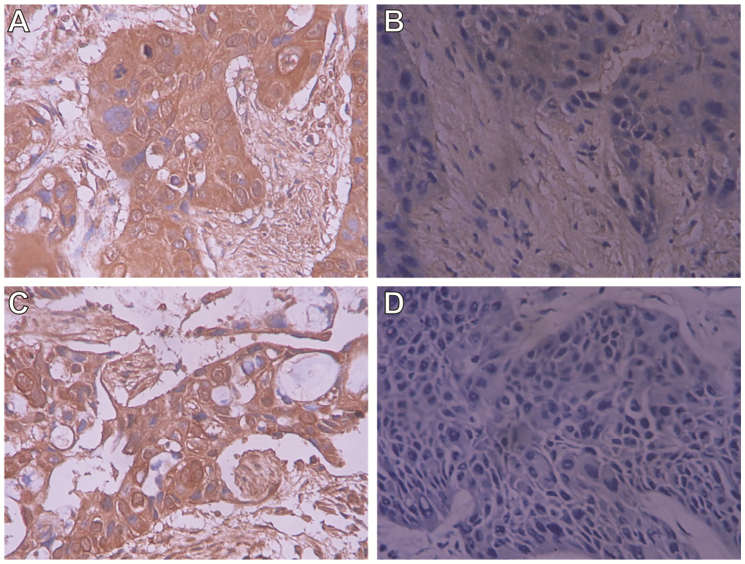 Figure 1 EnVision immunohistochemical staining at × 200. A:	Positive expression of ROR2 in moderately differentiated squamous carcinoma; B: Negative expression of ROR2 in moderately differentiated squamous carcinoma; C: Positive expression of WNT5a in moderately differentiated adenosquamous carcinoma; D: Negative expression of WNT5a in poorly differentiated adenosquamous carcinoma.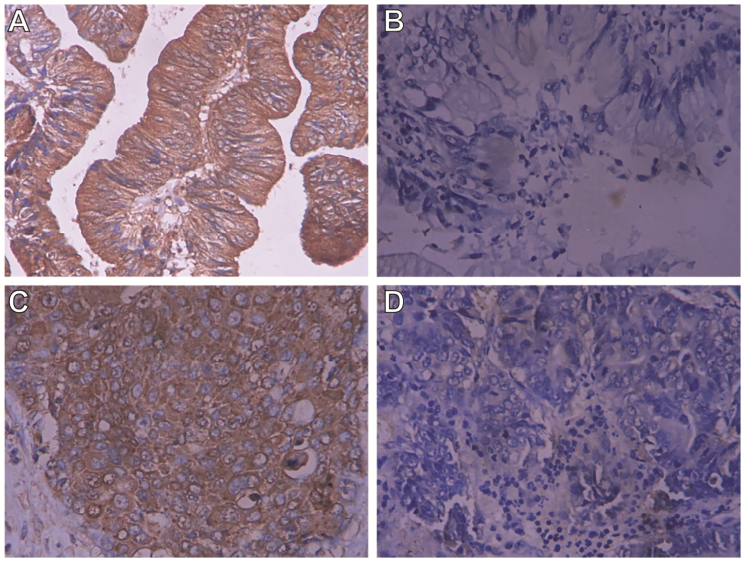 Figure 2 EnVision immunohistochemical staining. A: Positive expression of ROR2 in highly differentiated adenocarcinoma; B: Negative expression of ROR2 in highly differentiated adenocarcinoma; C: Positive expression of WNT5a in highly differentiated adenocarcinoma; D: Negative expression of WNT5a in poorly differentiated adenocarcinoma. A and C, × 200; B and D, × 400.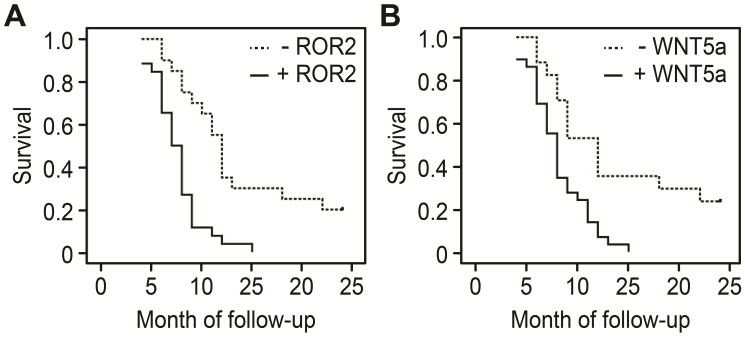 Figure 3 Survival curves. A: Positive and negative expression of ROR2 in SC/ASC; B: Positive and negative expression of WNT5a in SC/ASC.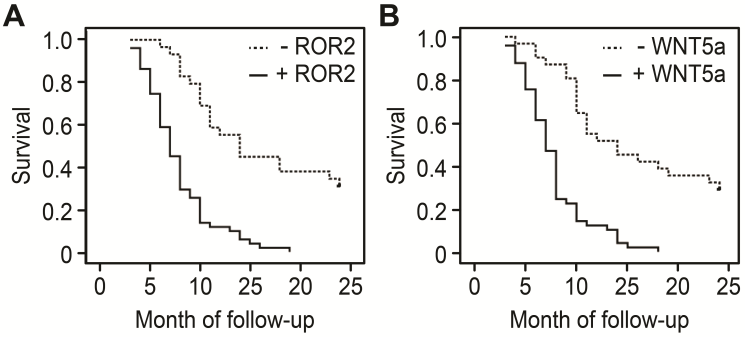 Figure 4 Survival curves. A: Positive and negative expression of ROR2 in AC; B: Positive and negative expression of WNT5a in AC.Table 1 Comparison of the clinicopathologic characteristics of gallbladder Squamous/adenosquamous carcinoma and adenocarcinomas with the expression of ROR2 and WNT5a n (%)SC/ASC: Squamous/adenosquamous carcinoma.Table 2 Relationship of ROR2 and WNT5a expression with the clinicopathologic characteristics of gallbladder squamous/adenosquamous carcinoma n (%)SC/ASC: Squamous/adenosquamous carcinoma.Table 3 Relationship of ROR2 and WNT5a expression with the clinicopathologic characteristics of gallbladder adenocarcinomas n (%)Table 4 Relationship of squamous/adenosquamous carcinoma clinicopathological parameters and ROR2 and WNT5a expression with average survivalSC/ASC: Squamous/adenosquamous carcinoma.Table 5 Multivariate Cox regression analysis for the survival of patients with gallbladder squamous/adenosquamous carcinomaSC/ASC: Squamous/adenosquamous carcinoma.Table 6 Relationship of the adenocarcinomas clinicopathological parameters with ROR2 and WNT5a expression with average survivalTable 7 Multivariate Cox regression analysis for the survival of patients with gallbladder adenocarcinomasClinicopathologic characteristicsClinicopathologic characteristicsSC/ASC (n = 46)ASC (n = 80)P valueSexMale Female Male Female 19 (41.3)26 (32.5)0.9860.352Male Female Male Female 27 (58.7)54 (67.5)0.9860.352Age≤ 45 years old> 45 years old≤ 45 years old> 45 years old3 (6.5)16 (20.0)4.143     0.042≤ 45 years old> 45 years old≤ 45 years old> 45 years old43 (93.5)     64 (80.0)4.143     0.042Degree of differentiationDegree of differentiationHighly differentiatedModerately differentiatedPoorly differentiatedHighly differentiatedModerately differentiatedPoorly differentiated16 (34.8)27 (33.8)8.515     0.014Highly differentiatedModerately differentiatedPoorly differentiatedHighly differentiatedModerately differentiatedPoorly differentiated24 (52.2)25 (31.3)      8.515     0.014Highly differentiatedModerately differentiatedPoorly differentiatedHighly differentiatedModerately differentiatedPoorly differentiated6 (13.0)      28 (35.0)8.515     0.014Maximal diameter of the massMaximal diameter of the mass≤ 3 cm> 3 cm≤ 3 cm> 3 cm20 (43.5)50 (62.5)       4.280     0.039≤ 3 cm> 3 cm≤ 3 cm> 3 cm26 (56.5)     30 (37.5)4.280     0.039GallstonesNoYesNoYes18 (39.1)     42 (52.5)     2.093    0.148NoYesNoYes28 (60.9)     38 (47.5)  2.093    0.148TNM stageI+IIIIIIVI+IIIIIIV12 (26.1)     21 (26.3)0.287    0.866I+IIIIIIVI+IIIIIIV20 (33.5)    38 (47.5)    0.287    0.866I+IIIIIIVI+IIIIIIV14 (30.4)    21 (26.3)0.287    0.866Lymph node metastasisLymph node metastasisNo Yes No Yes 17 (37.0)       30 (37.5)       0.004     0.952No Yes No Yes 29 (63.0)      50 (62.5)0.004     0.952Invasion of the surrounding tissueInvasion of the surrounding tissueNo Yes No Yes 16 (34.8)31 (38.8)       0.197     0.658No Yes No Yes 30 (62.5)      49 (61.3)0.197     0.658Surgical procedureSurgical procedureRadicalPalliativeUnresectedRadicalPalliativeUnresected14 (30.4)      26 (32.5)0.215    0.898RadicalPalliativeUnresectedRadicalPalliativeUnresected18 (39.1)      28 (35.0)      0.215    0.898RadicalPalliativeUnresectedRadicalPalliativeUnresected14 (30.4)      26 (32.5)0.215    0.898Average survival timeAverage survival time10.07 (4-25)    10.34 (3-27)    0.014    0.906ROR2-+-+20 (43.5)     29 (36.2)     0.642    0.386-+-+26 (56.5)     51 (63.8)0.642    0.386WNT5a-+-+17 (37.0)     31 (38.7)     0.040    0.858-+-+29 (63.0)     49 (61.3)0.040    0.858Pathologic characteristicsNumber of casesROR2ROR2ROR2WNT5aWNT5aWNT5aPathologic characteristicsNumber of casesPositive cases P valuePositive cases P valuePathological typePathological typePathological typeSquamous carcinoma2616 (61.5)0.6120.43417 (65.4)0.1410.708Adenosquamous carcinoma2010 (50.0)0.6120.43412 (60.0)0.1410.708Differentiation Differentiation Highly differentiated165 (31.3)9.1230.0108 (50.0)1.8270.401Moderately differentiated2415 (62.5)9.1230.01017 (70.8)1.8270.401Poorly differentiated66 (100.0)9.1230.0104 (66.7)1.8270.401Maximal diameter of the massMaximal diameter of the massMaximal diameter of the mass≤ 3 cm207 (35.0)6.6690.0109 (45.0)4.9450.0263 cm2619 (73.1)6.6690.01020 (76.9)4.9450.026GallstonesNo1811 (61.1)0.2530.61512 (66.7)0.1670.683Yes2815 (53.6)0.2530.61517 (60.7)0.1670.683TNM stageI+II124 (33.3)4 (33.3)III2010 (50.0)7.8240.02314 (70.0)6.4110.041IV1412 (85.7)11 (78.6)Lymph node metastasisLymph node metastasisLymph node metastasisLymph node metastasisNo175 (29.4)8.0650.0057 (41.2)6.7200.010Yes2921 (72.4)8.0650.00522 (75.9)6.7200.010Invasion of the surrounding tissueInvasion of the surrounding tissueInvasion of the surrounding tissueInvasion of the surrounding tissueNo165 (31.3)6.3760.0117 (43.8)3.9200.048Yes3021 (70.0)6.3760.01122 (73.3)3.9200.048Surgical procedureSurgical procedureSurgical procedureRadical144 (28.6)7.3740.0225 (35.7)77.6770.019Palliative1811 (61.1)7.3740.02212 (66.7)77.6770.019Unresected1411 (78.6)7.3740.02212 (85.7)77.6770.019Pathologic characteristicNumber of casesROR2ROR2ROR2WNT5aWNT5aWNT5aPathologic characteristicNumber of casesPositive cases P valuePositive casesP valueDifferentiation Highly differentiated2712 (44.0)10.3520.00211 (40.7)8.4040.015Moderately differentiated2515 (60.0)10.3520.00216 (64.0)8.4040.015Poorly differentiated2824 (85.7)10.3520.00222 (78.6)8.4040.015Maximal diameter of the massMaximal diameter of the massMaximal diameter of the mass≤ 3 cm5026 (52.0)7.9660.00426 (52.0)4.8070.029> 3 cm3025 (83.3)7.9660.00423 (76.7)4.8070.029GallstonesNo4226 (61.9)0.1300.71826 (61.9)0.0160.899Yes3825 (65.8)0.1300.71823 (60.5)0.0160.899TNM stageI+II217 (33.3)7 (33.3)III3825 (65.8)14.9680.00024 (63.2)12.2480.002IV2119 (90.5)18 (85.7)Lymph node metastasisLymph node metastasisNo3012 (40.0)11.7160.00112 (40.0)9.1320.003Yes5039 (78.0)11.7160.00137 (74.0)9.1320.003Invasion of the surrounding tissueInvasion of the surrounding tissueInvasion of the surrounding tissueNo3113 (41.9)10.4220.00212 (38.7)10.8340.001Yes4938 (77.6)10.4220.00237 (75.5)10.8340.001Surgical procedureSurgical procedureRadical2610 (38.5)12.2960.00210 (38.5)11.6800.003Palliative2819 (67.9)12.2960.00217 (60.7)11.6800.003Unresected2622 (84.6)12.2960.00222 (84.6)11.6800.003GroupingNumber of cases (n)Average survival (mo)2P valueSex Male 1910.74 (6-24)     0.767      0.381Female 279.85 (4-24)0.767      0.381Age≤ 45 years old315.67 (8-24)     2.023      0.155        > 45 years old439.84 (4-25)2.023      0.155        Pathological typeSquamous carcinoma26         10.19 (4-24)   0.223     0.637Adenosquamous carcinoma20         10.25 (4-24)0.223     0.637Degree of differentiationHighly differentiated1613.81 (5-24)19.125     0.000        Moderately differentiated248.92 (4-18)      19.125     0.000        Poorly differentiated65.83 (4-9)19.125     0.000        Maximal diameter of the mass≤ 3 cm2014.35 (7-24)     31.337     0.000> 3 cm267.04 (4-11)31.337     0.000GallstonesNo188.22 (4-12)    3.730    0.053Yes2811.50 (4-24)3.730    0.053TNM stageI+II1217.00 (9-24)51.139    0.000III209.20 (7-15)    51.139    0.000IV145.86 (4-8)51.139    0.000Lymph node metastasisNo 1714.24 (4-24)      16.219    0.000Yes 297.86 (4-15)16.219    0.000Invasion of the surrounding tissue Invasion of the surrounding tissue No 1615.75 (9-24)     32.271     0.000Yes 307.27 (4-12)32.271     0.000Surgical procedureRadical1416.64 (10-24)50.165   0.000Palliative188.50 (6-12)     50.165   0.000Unresected146.00 (4-8)50.165   0.000ROR2-20         13.65 (6-24)     16.502   0.000  + 26         7.58 (4-15)16.502   0.000  WNT5a-1713.77 (6-24)     10.844    0.001  + 298.14 (4-15)10.844    0.001  GroupingFactorBSEWaldP valueRR95% confidence interval95% confidence intervalGroupingFactorBSEWaldP valueRRLowerUpperPathological typeSC/ASC0.0940.3460.0740.7861.0990.5582.164Degree of differentiationHighly/Moderately/Poorly differentiated0.8330.3695.0960.0242.3001.1164.741Maximal diameter of the mass≤ 3 cm/> 3 cm2.3740.74310.2090.00110.7402.50446.075GallstonesNo/Yes0.6410.4202.3290.1271.8980.8334.324TNM stageI+II/III/IV1.3620.4768.1870.0043.9041.5369.924Lymph node metastasisNo/Yes1.792.56410.0950.0016.0111.98718.128Invasion of the surrounding tissueNo/Yes2.6480.78211.4660.00114.1263.05065.413Surgical procedureRadical/Palliative/Unresected1.1040.4815.2680.0223.0161.1757.743ROR2-/+1.6230.6745.7990.0165.0681.35318.992WNT5a-/+1.2310.4896.3370.0123.4251.313 8.930GroupingNumber of cases (n)Average survival (mo)2P valueSex Male 269.58 (3-24)     2.567      0.109Female 5411.30 (3-24)2.567      0.109Age≤ 45 years old1610.81 (4-24)     0.003      0.956        > 45 years old6410.72 (3-24)0.003      0.956        Degree of differentiationHighly differentiated2715.07 (5-24)32.501      0.000        Moderately differentiated2510.60 (4-24) 32.501      0.000        Poorly differentiated286.68 (3-14)32.501      0.000        Maximal diameter of the mass≤ 3 cm5013.70 (6-24)     68.283     0.000   > 3 cm305.80 (3-10)68.283     0.000   GallstonesNo4210.19 (3-24)    0.246    0.620Yes3811.34 (4-24)0.246    0.620TNM stageI+II2118.96 (5-24)105.825   0.000III389.29 (6-15)    105.825   0.000IV215.14 (3-7)105.825   0.000Lymph node metastasisNo 3016.27 (4-24)      42.372    0.000   Yes 507.42(3-14)42.372    0.000   Invasion of the surrounding tissueInvasion of the surrounding tissueNo 3116.68 (7-24)55.535    0.000   Yes 496.98 (3-11)55.535    0.000   Surgical procedureRadical2618.31 (10-24)113.141   0.000Palliative288.64 (6-11)     113.141   0.000Unresected265.42 (3-9)113.141   0.000ROR2-2915.93 (6-24)    32.994  0.000  + 517.78 (3-19)32.994  0.000  WNT5a-3115.48(4-24)     31.654   0.002  + 49          7.74(3-18)31.654   0.002  GroupingFactorBSEWaldP valueRR95%CI95%CIGroupingFactorBSEWaldP valueRRLowerUpperDegree of differentiationHighly/Moderately/Poorly differentiated1.0970.4964.9820.0272.9951.1337.918Maximal diameter of the mass≤ 3 cm/> 3 cm0.9850.4634.5260.0332.6781.0816.636GallstonesNo/Yes0.4120.3811.1690.2801.5100.7163.186TNM stageI+II/III/IV1.3960.4599.2500.0024.0391.6439.931Lymph node metastasisNo/Yes1.3510.4658.4410.0043.8611.5529.606Invasion of the surrounding tissueNo/Yes1.6440.5837.9520.0055.1761.65116.227Surgical procedureRadical/Palliative/ Unresected1.7370.53110.7010.0015.6802.00616.083ROR2-/+2.0230.6749.0090.0037.5612.01828.333WNT5a-/+1.9310.6498.8530.0036.8961.93324.607